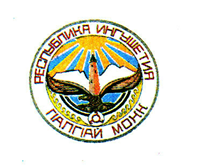 ГIАЛГIАЙ   РЕСПУБЛИКАЗАКОН«ГIалгIай Республика   доазон тIа  къаьстта  бокъонаш толхаярах административни  бехктокхамах» долча ГIалгIай Республика  Закона хувцамаш  юкъедахьа хьакъехьаТIаийцадГIалгIай РеспубликаХалкъа Гуллама				           2016 шера  22  декабреСтатья 1«ГIалгIай Республика   доазон т1а  къаьстта  бокъонаш толхаярах административни  бехктокхамах» долча 2010 шера 7  декабрерча №60-РЗ йолча ГIалгIай Республика  Закона (газет «Сердало» 2010, 11 декабре; газет «ГIалгIайче» 2011, 7 июне, 6 октябре; 2012,  24 марте; 2013, 12 марте, 7 декабре; 2014, 7 июне; 2015, 5 феврале; Бокъон хоама Официальни интернет-портал (www.pravo.gov.ru)  2015, 1 июне, 2 декабре)  юкъехьо 1обелгалдаь хувцамаш:1 статья укх  редакце дIаязъе:«Статья 1. Бокъонт  дIа-хьа  нийсдара  куцУкх Законо дIаоттаду административни  бокъонаш  толхаяра  бехктокхам а гражданий, даржерча  наьхеи  юридически лицаи, иштта  ГIалгIай Республика   полномочей  боараме,  юридически лицо ца а  хулаш къахьегача предпринимательстве  къахьегача наьха  а (е) административни  бокъонаш  толхаяра  протоколаш оттаде уполномоченни болча даржерча наьха  а  перечень.»;  т1атохар де ер  чулоацам болча  17¹ статьяйца: Статья 17¹.  ГIалгIай  Республика   Антитеррористически       комиссен    соцамаш   кхоачаш  ца  дарГIалгIай Республика компетенце боараме тIаийца Антитеррористически  комиссен соацамаш кхоачаш ца  дарах,   нагахьа санна из бокъо  толхаярах  бехктокхам федеральни законо  белгалбаь беце - гражданашта  гIод тох кхо  бIаь тумагара   пхи  бIаь  туман боараме  кхаччалца;  даржерча  наха – ткъони  итт бIаь  тумангара  шовзткъеи итт бIаь  туманга  кхаччалца е цхьан шерагара кхаь шерага кхаччалца дисквалификаци яр;  юридически лицашта -  цхьа  бIаьзза бIаь тумангара  пхи  бIаьзза  бIаь   туманга  кхаччалца  е цун  къахьегам  дезткъеи итт ден  - бийсанга кхаччалца административни  соцабар.»;   тIатохар де ер  чулоацам болча  18¹ статьяйца; «Статья 18¹. ГIалгIай Республика муниципальни  образованей антитеррористически комиссей  соцамаш кхоачаш ца дар ГIалгIай Республика  муниципальни  образованей  компетенце боараме тIаийца Антитеррористически  комиссен соацамаш кхоачаш ца  дарах,  нагахьа санна из бокъо  толхаярах  бехктокхам федеральни законо  белгалбаь беце - гражданашта  гIод тох кхо  бIаь тумангара   пхи  бIаь  туман боараме  кхаччалца;  даржерча  наха – ткъаьи   итт бIаь  тумангара  шовзткъеи итт бIаь  туманга  кхаччалца е цхьан шерагара кхаь шерага кхаччалца дисквалификаци яр;  юридически лицашта -  цхьа  бIаьзза бIаь тумангара  пхи  бIаьзза  бIаь   туманга  кхаччалца  е цун  къахьегам  дезткъеи итт ден  - бийсанга кхаччалца административни  соцабар.»;   4) 26 статьяй 1 даькъе:а) 1 пункта 1¹ укх  редакце дIаязъе:«1¹) ГIалгIай Республика  Мехкдаь Администрацен даржерча наха – укх Закона  17  статьяйс  белгалъя административни  бокъонаш толхаяр,  ГIалгIай Республика  Мехкдаь боарама бокъон акташ кхоачаш ца  яр е  толхаяр а  укх Закона 17¹  статьяйца нийса ГIалгIай Республика Антитеррористически  комиссен соцамаш кхоачаш  ца дара  даькъе;»; б) 6 пункта  дешаш «укх Закона 15 а 18 а  статьяша  белгалдаьраш» хувца дешашца «укх Закона  15, 18, 18¹  статьяша  белгалдаьраш». Статья 2Ер Закон низаца чIоагIденна болх бе долалу ер официально кепатеха итт ди  чаккхдаьннача  дийнахьа денз.ГIалгIай  Республика           Мехкда              		                                                     Евкуров Ю.Б.          г. Магас2016 шера   «___» _________        	№____